Скорректированы требования к условиям энергосервисного договора (контракта), а также особенности определения начальной (максимальной) цены такого договора (контракта) (цены лота) В частности, предусмотрено, что в перечень мероприятий, направленных на энергосбережение и повышение энергетической эффективности, которые обязан выполнить исполнитель энергосервисного договора (контракта), могут быть включены мероприятия, направленные на автоматизацию процессов сбора и обработки информации об объеме потребления энергетических ресурсов, о параметрах качества энергетических ресурсов, о показателях технического состояния инженерно-технического оборудования, мероприятия, направленные на автоматизацию процессов управления инженерно-техническим оборудованием. 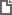 Постановление Правительства РФ от 31.05.2023 N 890
"О внесении изменений в постановление Правительства Российской Федерации от 18 августа 2010 г. N 636" 